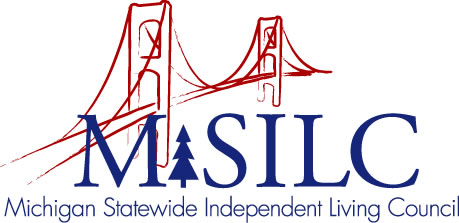 OPEN MEETINGS NOTICEOUR VISIONPeople with disabilities are valued; their rights are undeniable and inherent in all aspects of life.SPIL MISSIONPeople with disabilities advocating for inclusion, equity, and accessibility in all communities.The SILC Membership is pleased to announce their upcomingSpecial Business MeetingOctober 17, 2022Zoom Teleconference MeetingBusiness Meeting: 6:00 p.m. - 6:30 p.m.Call In: 1-646-558-8656Meeting ID: 835 3979 6443Join Zoom Meetinghttps://us02web.zoom.us/j/83539796443NOTE: To be responsible stewards of public funds, we ask that if you plan to join us for lunch, you contact our staff at: 833.808.7452 – toll freeNOTE: If you need reasonable accommodations to participate in this meeting, please contact our office no later than Monday, October 10, 2022.     